Консультация для родителей«12 принципов воспитания ребёнка»Каждый малыш – это личность и нельзя его воспитывать и развивать “под общую гребенку”. Поэтому возникает резонный вопрос – а бывает ли “правильное воспитание ребенка”? Поэтому сегодня я расскажу 12 основных принципов, а остальное – ваше творчество. Принцип 1. Помните, что кроха – это отдельная личность Поэтому свои собственные мечты и планы реализовывайте сами, и не навязывайте их малышу. Частая ошибка родителей - навязывать ребёнку свои мечты. «Я не стала медиком, но мой ребёнок уж точно станет - это его судьба!» или «Мы династия врачей и наш ребёнок пойдет по нашим стопам!». Когда мы думаем и действуем так, мы отбираем у ребенка свободу и целостность развития, мы навязываем свои мечты. Не удивительно, что дети зачастую нас разочаровывают, либо, не желая разочаровать, становятся несчастными и посредственными. Поэтому с самого рождения дайте ребёнку свободу и поддерживайте его свободу. Воспитание не должно быть навязыванием какой-либо позиции или отношения, создание развивающей среды и помощь ребёнку и только в тех ситуациях, когда она действительно необходима. Принцип 2. Все дети рождаются одинаковыми Все детки в норме рождаются одинаковыми и не бывает ребёнка без способностей или, наоборот, с выдающимися способностями. Все, чем отличается ребёнок или то, в чем он не преуспевает — это результат приобретенного опыта в процессе воспитания и развития. Когда проявляется способность или неспособность? Обычно уже к трём годам родители делают выводы о склонности ребёнка к музыке или конструированию, а значит формируются способности и неспособности ДО 3х лет! Поэтому развитие творческих и музыкальных способностей, плавание, спорт, конструирование и многое другое — это то, что можно и нужно давать ребёнку с рождения, а не в школе. Принцип 3. То, что вы делаете, имеет огромное значение Вы — эталон поведения для ребёнка и все ваши слова о том, что нельзя кричать, надо быть честным, нужно носить шапочку и все все остальные, не будут значить ровным счетом ничего, пока вы сами не станете их соблюдать. Как вы думаете, что сделает ребенок, если услышит от вас, что нельзя кричать и тут же после этого увидит, как вы кричите на его отца? Картина мира в его голове будет шаткой и неоднозначной, это уж точно не то, чего вы хотели добиться. Кроха учится общаться, реагировать, выражать эмоции, вести себя в обществе, глядя на вас и на папу. Поэтому подавайте пример. Принцип 4. Взгляды на воспитание и действия родителей должны быть едиными Только тогда ребёнок почувствует безопасность и целостность окружающего мира. Если мама утешает кроху после того, как папа бьет его по попе ремнем, значит вы растите манипулятора. Дети очень быстро приспосабливаются к среде и находят в ней свои выгоды. Как это ни страшно звучит, но частое заключение психотерапевта после работы с малышом, родители которого придерживаются разных точек зрения на воспитание: «Манипулятор, способен на все ради достижения своей цели». Будто о секретном агенте 007, а не о четырехлетнем малыше написано, не правда ли? И это — разные позиции в оном доме.  Все воспитательные меры вы должны обговорить и «согласовать» с мужем. Вы вместе, на одной стороне, поэтому не “дружите против” папы или мамы. А в пределах общей нормы воспитания, каждый родитель имеет право на свое собственное поведение с ребёнком. Принцип 5. Будьте последовательны в своих действиях Не меняйте правила изо дня в день, это может привести к недисциплинированности ребёнка. Многим родителям не хватает чувства последовательности, в результате чего ребёнок приходит в замешательство и не знает, как себя вести. Ваша задача — сделать мир ребёнка безопасным и надежным, а это значит придерживаться общих правил поведения изо дня в день, всем вместе. Принцип 6. Не давайте ребёнку все, что ему хочется по первому требованию Ребёнку для развития достаточно всего, что есть в доме: сенсорного коврика (можно сделать самой), в младенчестве – погремушек, в раннем детстве – книжек, набора для прогулки (совочек, формочки), музыкальных упражнений, счетного материала, конструктора, и самодельного Монтессори-материала. Конечно же, другие игрушки притягательны для ребёнка и они нужны не только для его собственного удовольствия, но и для поддержания статуса в социальной среде. Сейчас вокруг ребенка очень много впечатлений, развлечений и между тем, что «нужно» и тем, что «Хочу!» лежит огромная пропасть, которую малыш пока не осознает. Поэтому прививайте ребёнку знание о заработке и деньгах и позволяйте ему заработать то, что ему хочется. Принцип 7. Хвалите ребёнка правильно — только за дело Часто мы от переизбытка чувств пускаемся в похвалу: какой замечательный ребёнок, какой ты хороший! И часто после этих слов ребенок стремиться сделать еще что-нибудь хорошее. Родители думают, что это здорово, но на самом деле – совсем нет.  Ребёнок стремиться сделать что-то хорошее, чтобы его снова высоко оценили, он думает, что мама любит его за то, что он замечательный. А что же делать, когда у него что-то не получилось? Когда мы говорим: «Ты самый умный», мы оцениваем личность ребёнка и ради этой оценки он пойдет на многое. Именно такой похвалой мы формируем в малыше перфикционизм — стремление быть совершенным ради похвалы. Это противоположность достиженческому подходу, при котором ребёнок стремится достигать новых высот ради совершенствования, ради цели, а не ради оценки стороны. Достиженцы – лидеры, а перфекционисты – поверхностные исполнители. Поэтому хвалите ребенка за достижения, за его выбор или слова, а не просто так. Вместо того, чтобы сказать малышу: «Ты самый умный», скажите «Ты очень хорошо справился с упражнением», «Мне нравится, как ты построил пирамидку». Найдите объективный повод и похвалите ребенка за то, что он сделал, а не за то, что он самый-самый. Принцип 8. Не отказывайтесь от помощи малыша, позвольте ему участвовать в работе по дому В период раннего детства детки так хотят быть похожими на маму и папу! Они видят, как мама подметает и тоже бегут с веником в самую пыль. Видят, как мама накрывает на стол и хватаются за полные стеклянные бокалы и ножи. Да, выглядит все это страшно опасно и вообще от помощи больше проблем: пыль не собирается, а разлетается по всему дому, бокалы бьются, сок разливается. И, кажется, нужно ребёнка отстранить от всего этого, так проще всем. Но каждый раз, когда вы отбираете у малыша веник или стакан, вы говорите ему: «Я сама, твоя помощь не нужна». Он запомнит эти установки и к 14 годам вы получите «неблагодарного ребёнка, который вам не помогает». Но вы же хотели просто обезопасить его и освободить себе время? Поэтому предлагаю вам инвестировать в будущее: купите малышу веник, дайте ему отнести бокал (если сока много, отлейте половину, чтобы крохе было проще), подарите собственную тряпку для пыли, и скоро у вас вырастет благодарный помощник. Да, кстати, все это также развивает моторику и эмоции. Принцип 9. Папа – полноценный участник воспитания и развития О всей важности роли папы в воспитании и развитии я уже писала в этой статье. Влияние отца сложно переоценить — он проводник ребёнка в окружающий мир, поэтому отец должен общаться с ребёнком, как можно чаще и быть доступен в любое время, хотя-бы по телефону. А время, пока малыш общается с папой — это то время, которое вы посветите себе, поэтому не пренебрегайте девятым принципом Принцип 10. Воспитывайте в ребёнке независимость Малышу очень сложно оторваться от мамы, но с года до трех происходит формирование его собственного «Я». Многие родители приравнивают детскую независимость к непокорству и непослушанию. Дети стремятся к независимости по простой причине — как и все люди, они хотят сами контролировать, а не быть контролированными кем-то другим. Поэтому в период 2-3 года уже необходимо дать крохе свободу. Поощрение независимости развивает саморегуляцию поведения. Но определенные ограничения помогают ребёнку развить чувство самоконтроля. Чтобы быть успешным в жизни, ему понадобятся оба этих навыка: независимость и самоконтроль. Принцип 11. Вырастите ребёнка почемучкой – научите его думать К трём годам голова пухнет от детского «почему», но невероятно важно не только отвечать почемучке, но и стимулировать у него новые и новые вопросы  Вопрос «Почему?» – признак активной мыслительной деятельности, он означает, что ваш малыш думает, строит причинно-следственные связи и начинает делать логические выводы. Прекрасно, если ребёнок остается почемучкой в 7,9.12,18 лет. Значит он не перестает совершенствоваться и вместо того, чтобы зубрить, он вчувствуется и осознает! Принцип 12. Даже если вы допустили ошибку в воспитании малышей, не считайте ее фатальной Вы человек, а человек не идеальный. Все мы допускаем ошибки, но это не значит, что мы плохие. Поэтому, если вы ошиблись, то признайте свою ошибку, измените свое поведение и идите дальше.
 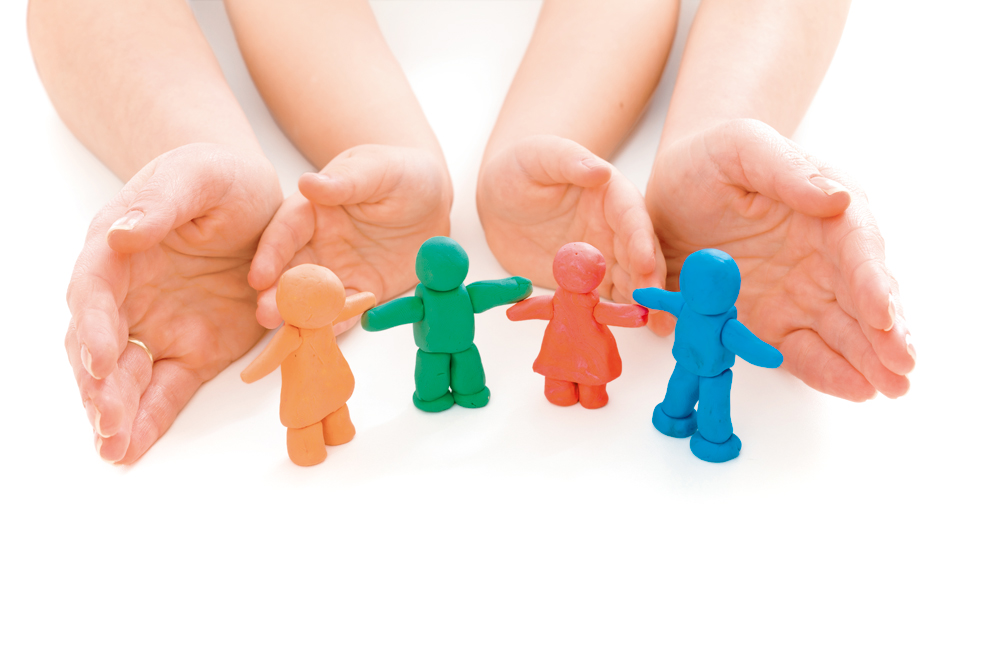 Советы психолога  МБДОУ «Детский сад № 17  «Незнайка»Педагог-психолог Мельникова О.П.г. Ханты-Мансийск2019 г.